COUNTY OF ALAMEDABidders Conferences Attendees ListtoRFP No. 901882forTrafficking and Crime Victims AssistanceNetworking/Bidders Conferences Held on June 3, 2020Alameda County is committed to reducing environmental impacts across our entire supply chain. 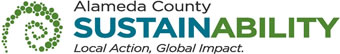 If printing this document, please print only what you need, print double-sided, and use recycled-content paper.The following participants attended the Bidders Conferences:This County of Alameda, General Services Agency (GSA), RFP Bidders Conferences Attendee List has been electronically issued to potential bidders via e-mail.  E-mail addresses used are those in the County’s Small Local Emerging Business (SLEB) Vendor Database or from other sources.  If you have registered or are certified as a SLEB, please ensure that the complete and accurate e-mail address is noted and kept updated in the SLEB Vendor Database.  This RFP Bidders Conferences Attendee List will also be posted on the GSA Contracting Opportunities website located at http://acgov.org/gsa_app/gsa/purchasing/bid_content/contractopportunities.jspCompany Name / AddressRepresentativeContact InformationLao Family Community Development, Inc.2325 East 12th St, Ste 226Oakland, CA 94601Brad MeyerPhone: 510-261-1360Lao Family Community Development, Inc.2325 East 12th St, Ste 226Oakland, CA 94601Brad Meyer bmeyer@lfcd.orgLao Family Community Development, Inc.2325 East 12th St, Ste 226Oakland, CA 94601Brad MeyerPrime Contractor: YesLao Family Community Development, Inc.2325 East 12th St, Ste 226Oakland, CA 94601Brad MeyerSubcontractor: NoLao Family Community Development, Inc.2325 East 12th St, Ste 226Oakland, CA 94601Brad MeyerCertified SLEB: YesLao Family Community Development, Inc.2325 East 12th St, Ste 226Oakland, CA 94601Kazoua HeuPhone: 510-261-1360Lao Family Community Development, Inc.2325 East 12th St, Ste 226Oakland, CA 94601Kazoua Heu kheu@lfcd.orgLao Family Community Development, Inc.2325 East 12th St, Ste 226Oakland, CA 94601Kazoua HeuPrime Contractor: YesLao Family Community Development, Inc.2325 East 12th St, Ste 226Oakland, CA 94601Kazoua HeuSubcontractor: NoLao Family Community Development, Inc.2325 East 12th St, Ste 226Oakland, CA 94601Kazoua HeuCertified SLEB: YesLao Family Community Development, Inc.2325 East 12th St, Ste 226Oakland, CA 94601Mai QuachPhone: 510-261-1360Lao Family Community Development, Inc.2325 East 12th St, Ste 226Oakland, CA 94601Mai Quach mquach@lfcd.orgLao Family Community Development, Inc.2325 East 12th St, Ste 226Oakland, CA 94601Mai QuachPrime Contractor: YesLao Family Community Development, Inc.2325 East 12th St, Ste 226Oakland, CA 94601Mai QuachSubcontractor: NoLao Family Community Development, Inc.2325 East 12th St, Ste 226Oakland, CA 94601Mai QuachCertified SLEB: YesInternational Rescue Committee440 Grand Ave, Suite 500Oakland, CA 94610Jordane TofighiPhone: 510-452-8222International Rescue Committee440 Grand Ave, Suite 500Oakland, CA 94610Jordane TofighiInternational Rescue Committee440 Grand Ave, Suite 500Oakland, CA 94610Jordane TofighiPrime Contractor: YesInternational Rescue Committee440 Grand Ave, Suite 500Oakland, CA 94610Jordane TofighiSubcontractor: NoInternational Rescue Committee440 Grand Ave, Suite 500Oakland, CA 94610Jordane TofighiCertified SLEB: ExemptInternational Rescue Committee440 Grand Ave, Suite 500Oakland, CA 94610Victoria RicheyPhone: 510-910-9180International Rescue Committee440 Grand Ave, Suite 500Oakland, CA 94610Victoria RicheyInternational Rescue Committee440 Grand Ave, Suite 500Oakland, CA 94610Victoria RicheyPrime Contractor: YesInternational Rescue Committee440 Grand Ave, Suite 500Oakland, CA 94610Victoria RicheySubcontractor: NoInternational Rescue Committee440 Grand Ave, Suite 500Oakland, CA 94610Victoria RicheyCertified SLEB: ExemptInternational Rescue Committee440 Grand Ave, Suite 500Oakland, CA 94610Kate LandbergPhone: 925-487-1724International Rescue Committee440 Grand Ave, Suite 500Oakland, CA 94610Kate Landberg kate.landberg@rescue.orgInternational Rescue Committee440 Grand Ave, Suite 500Oakland, CA 94610Kate LandbergPrime Contractor: YesInternational Rescue Committee440 Grand Ave, Suite 500Oakland, CA 94610Kate LandbergSubcontractor: NoInternational Rescue Committee440 Grand Ave, Suite 500Oakland, CA 94610Kate LandbergCertified SLEB: Exempt